Homework will be uploaded to the glow blog and class teams every Monday. https://blogs.glowscotland.org.uk/sh/ollaberryprimaryschool/If you have any questions or queries please contact the school by phone or email: jenna.m.peterson@shetland.gov.uk lynsay.cunningham@shetland.gov.uk LiteracyIn the News  Look online at Newsround: https://www.bbc.co.uk/cbbc/quizzes  Complete two different quizzes, one for fun and one for learning! Challenge someone at home to complete a quiz. SpellingPlease practice week 4 spelling words in your booklet. Try a new Active Spelling Activity. NumeracyNumeracy – Flip a card! Using a pack of playing cards challenge someone to a game. Take turns to flip a card and add its value to your running total. First person to reach 100 without going over wins! (Use these values for face cards: Jack-11, Queen-12, King-13, Ace-0). 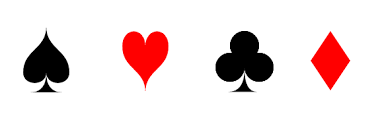 Health and WellbeingBedtime GratitudeGratitude is when we feel thankful or grateful for something.  A good way of developing gratitude is to spend a little bit of time at the end of the day thinking about things that we are grateful for.  It can often be something quite small, like a nice thing a friend said to you or the taste of your favourite meal.Before you fall asleep, think of three things you have been grateful for that day.